                                       Урок 8 (восьмой урок)Лексическая тема: – Город. Музеи. Памятники.Фонетика:  –  Произношение сочетаний -ого- [ово], -его-[ево].  Грамматика: – Употребление предлогов с падежами.                      – Употребление  Д.п. в значении  принадлежности  (памятник                           кому?).                       – Употребление кратких причастий в составе сказуемого.                       – Превосходная степень прилагательных .                     – Употребление наречий, которые обозначают место                         нахождения.                     – Сложноподчинённые предложения.               Читайте.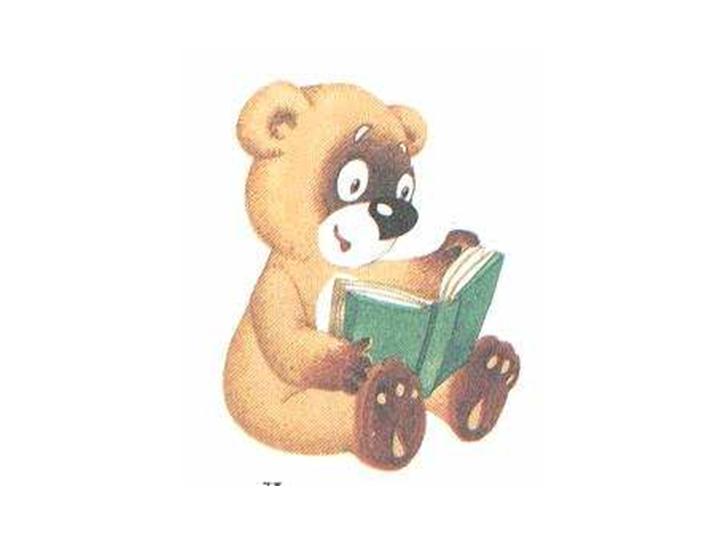                         – Семеро одного не ждут.                             – За одного битого двух небитых дают.                                    – Сытый голодного не понимает.                                           – Лежачего не бьют.               Говорите.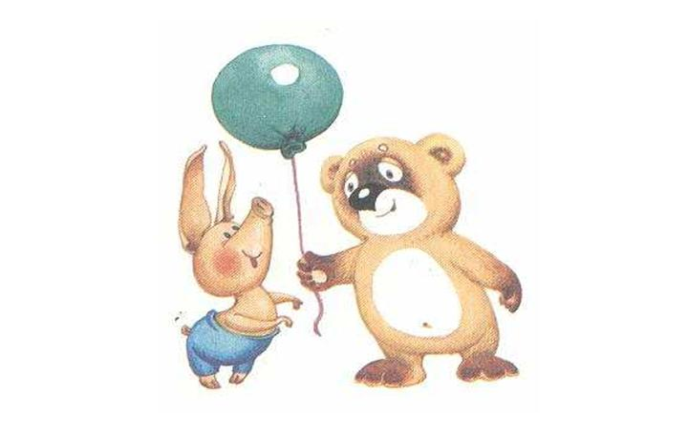 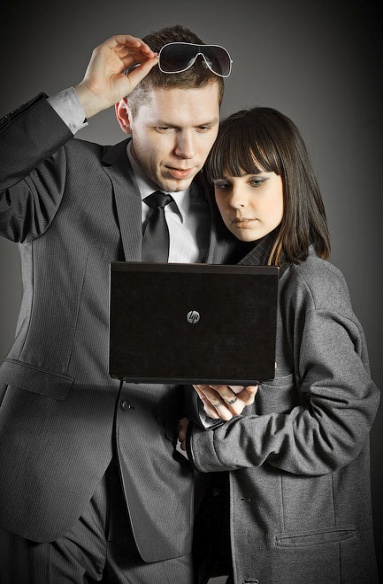                            Сегодня Наташа  пригласила Марию                               и Александра на прогулку по                                 городу.                                               –  Александр, Мария, какие у вас                             планы на  сегодня?– У нас закончились украинские деньги,  и мы хотим поменять евро на гривны.– В таком случае я предлагаю вам совместить приятное  с полезным. Я приглашаю вас на прогулку. А когда мы будем гулять, мы сможем поменять деньги в банке.– Очень хорошо. Мы с удовольствием пойдём гулять!– Встретимся в 10 часов около гостиницы.– До встречи!                     Запомните.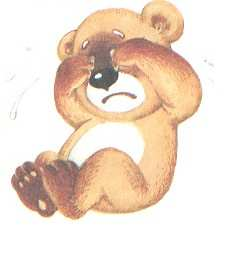 около                                                завозле                                                 передпосле                                                 под           + кем? чем?    для               + кого? чего?               над             (Т.п. №5)       от                  (Р.п. №2)                     рядом сдо                                                       из                                                     к             + кому? чему?                    без                                                   по              (Д.п.№3)вокруг       недалеко от                                    через + кого? что? (В.п.№4)                                         Говорите.                                    – Здравствуй, Наташа!                                   – Здравствуйте!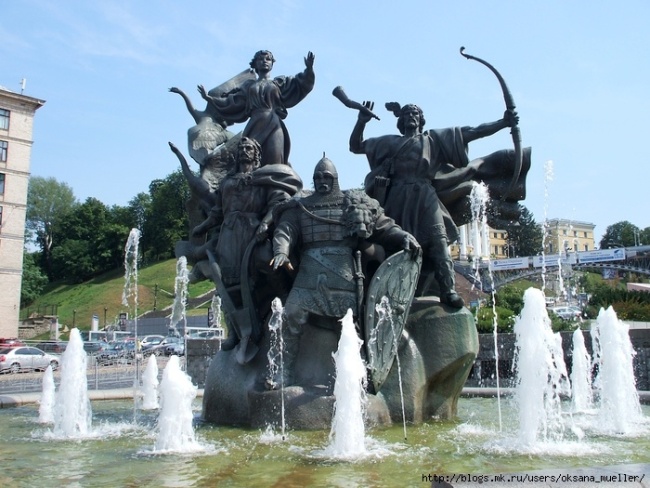                                   – Наташа, ты очень                                  пунктуальна – не опоздала ни на минуту.– Спасибо за комплимент. Я всегда помню, что точность – вежливость королей.– Куда мы пойдём?– Я предлагаю начать с главной улицы Киева – с  Крещатика. Это сердце Киева. Здесь всегда много людей. Я очень люблю площадь Независимости. Иногда её называют площадь фонтанов, потому что здесь большое количество фонтанов.– А рядом с фонтанами много памятников.– Да, в Киеве очень много памятников. Это не только скульптуры, но и старинные церкви, монастыри, соборы.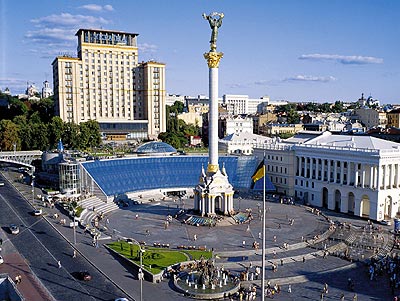 – Киев – старый город?– Да, Киев очень старый город. Он был основан более 1500 (тысячи  пятисот) лет назад. Это интересная история. Я расскажу вам её позже. А сейчас давайте поднимемся к Софийскому собору. Это один из древнейших памятников архитектуры. Его построил киевский князь Ярослав Мудрый и назвал в честь своей дочери Софией. В нём была создана первая библиотека.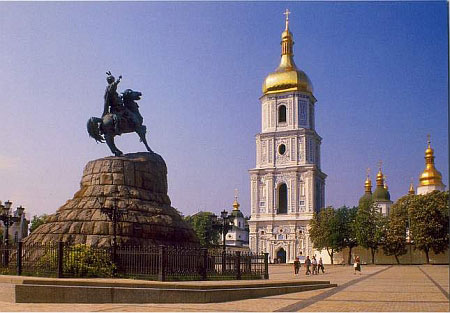   – Как интересно! Кто на памятнике, который стоит  посреди площади?– Это памятник  украинскому герою Богдану Хмельницкому. Слева от памятника стоит Софийский собор, а справа от него – Михайловский собор.– А кому эти памятники?– В центре памятник княгине Ольге, вокруг него памятники  апостолу Андрею Первозванному и братьям Кириллу и Мефодию, которые создали русскую письменность. – Но это современные памятники. А где старинные?– О старинных памятниках мы поговорим около самого древнего памятника Киева – Золотых ворот. А потом спустимся к банку. Вы хотели поменять деньги?– Да, хотели. Хорошо. Пошли к Золотым воротам.           Запомните.	         	памятник  поэту Александру Пушкину              +  кому? чему? (Д.п. №3)памятник герою Богдану Хмельницкому                        Читайте.                  Александр, Мария и Наташа пошли к Золотым воротам. Это                     самый древний памятник 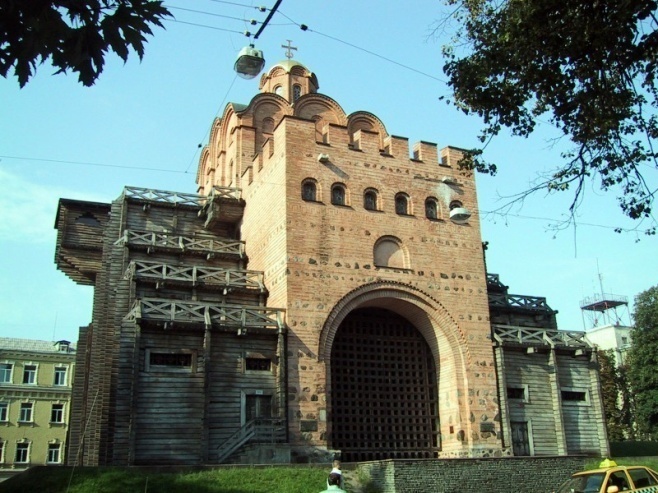                      города. Раньше это были                      главные ворота Киева. Через эти ворота в город приезжали все гости.Здесь Наташа рассказала легенду о том, как был создан Киев. Его основали братья Кий, Щек, Хорив и их сестра Лыбедь. Они плыли на лодке по реке Днепр и увидели невысокие, но красивые зелёные горы. Братья решили здесь остановиться и построить дом.  Так началось строительство города. Старшим среди братьев был Кий. Его именем и был назван город. Когда люди спрашивали, чей это город, им отвечали, что это город Киев. Именами двух младших братьев были названы две горы в Киеве – Щекавица и Хоревица, а имя сестры Лыбедь дали небольшой реке. Город рос, увеличивался, стал столицей первого славянского государства в Восточной Европе – Киевской Руси. Здесь в 988 году киевский князь Владимир принял христианство и крестил всю Киевскую Русь. Памятник князю Владимиру стоит на Подоле над Днепром. Это один из самых старых районов Киева. 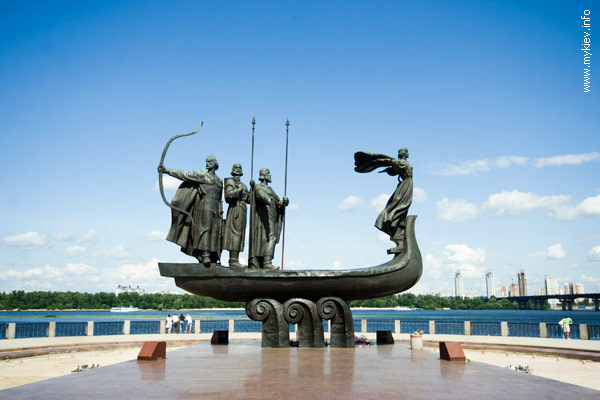 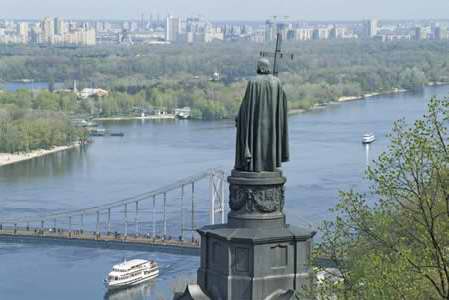 Река Днепр разделяет Киев на две части – левый берег и правый берег. Берега соединяют красивые мосты. Но это уже современный Киев.                Говорите.                                        Александр, Мария и Наташа пошли в банк, чтобы поменять                           деньги.                                 – Добрый день!                                 – Здравствуйте!– Я хочу обменять  евро на гривни. Какой у вас курс?– Сегодня в нашем банке курс: 10 гривен 53 копейки за 1 евро. Вас устраивает?– Да. Устраивает.– Сколько евро вы хотите поменять?– Я хочу поменять 100 евро.– Пожалуйста, ваши гривни. Поставьте, пожалуйста, вашу подпись.– Где?– Вот здесь, справа внизу.– Пожалуйста.– Спасибо. До свидания.– До свидания.                                                  Запомните.	         	  менять  обменять             + кого? что? (В.п.№4)  + на кого? что? (В.п.№4)  поменять                        Зачем?   =  с какой  целью?  –  чтоб …, чтобы …                           Почему ?  =  по какой причине   –  потому что …           Читайте.                   Александр, Мария  и Наташа долго гуляют по Киеву. Им нравится                        этот город. Жители 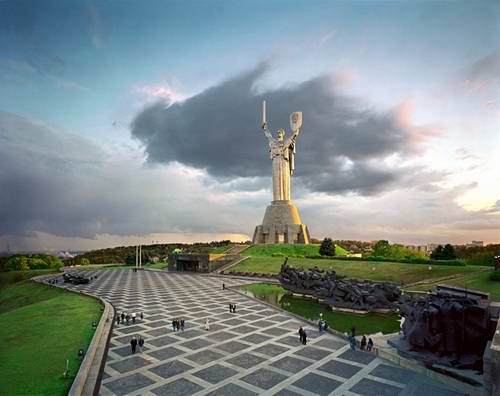                       Киева любят свой                    родной город и бережно относятся к прошлому. Они знают, что без прошлого нет будущего. В Киеве находится один из самых больших музеев о Великой Отечественной войне. Все гости Киева идут на этот мемориальный комплекс. Александр и Мария тоже поехали в этот музей.	Когда Наташа с гостями проходили рядом с Театром оперы и балета, они купили билеты на спектакль.  Он будет идти  через несколько дней. Александр и Мария любят искусство и с удовольствием хотят увидеть национальную оперу «Запорожец за Дунаем».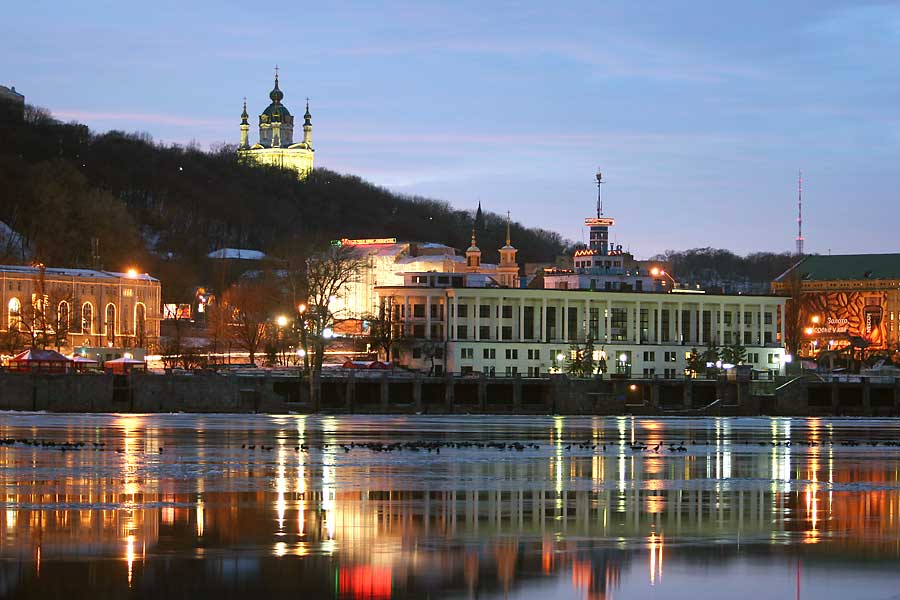 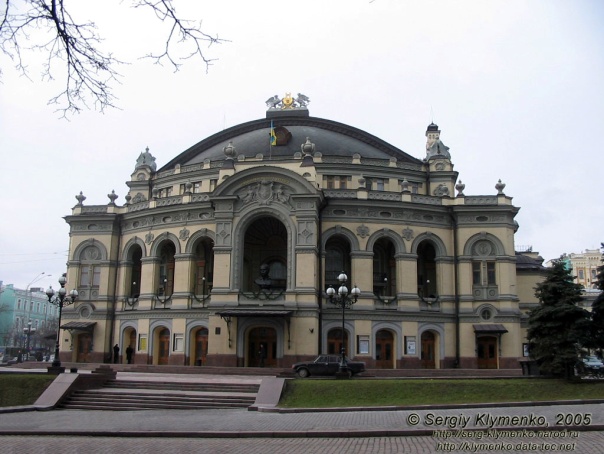 	Домой Наташа, Александр и Мария  возвращались вечером. Огни города, который стоит над Днепром, отражаются в воде. Киев вечерний тоже очень красивый.Гости Киева немного устали, но были счастливы. Сегодня они так много узнали о древнем и вечно юном городе и полюбили его. Они надеются, что ещё не один раз приедут сюда.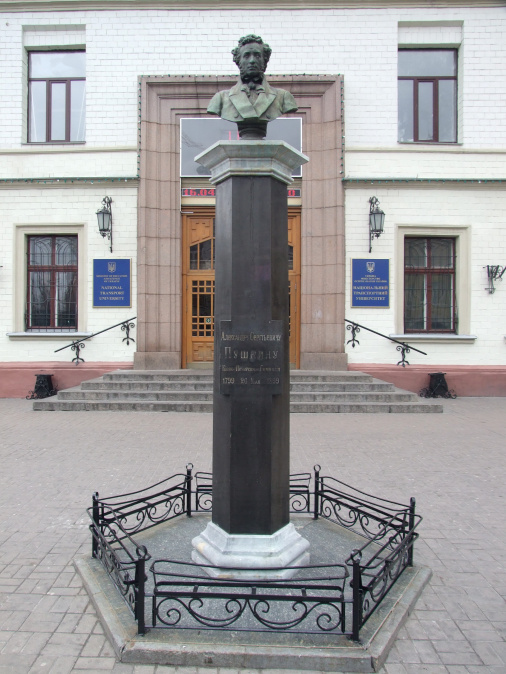 – Что это?– Чей это памятник?  (великий русский поэт Александр Пушкин)– Какой это памятник?– Где он находится?                    Улыбнитесь.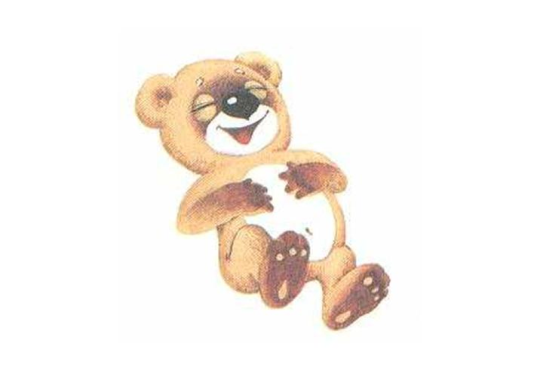                               Отец и сын вышли на высокую гору. Отец говорит:        	– Посмотри, как красиво внизу!                                                              – Зачем мы так долго шли вверх, если внизу так красиво?*  *  *–  Почему вы так волнуетесь?  – спрашивает на экзамене студента преподаватель. – Вы боитесь моих вопросов?– Нет, я боюсь своих ответов. *  *  *                            – Мальчик, почему ты плачешь?– Я заблудился.– Ты знаешь свой адрес?– Да.  www@malchik. RuУпражненияПишите. Модель:  он   –   она  –  оно	фонтан    гора   сердцеБанк, план, мосты,  библиотека, княгиня, князь, монастырь, ворота, сердца, легенда, берег, столица, адрес, имя,  мост, части, церковь, сердце, скульптура, жители, герой, имена, скульптуры, христианство, фонтаны.Пишите. Модель: Памятник стоит около (музей). = Памятник стоит около музея.Мы идём к (памятник). Туристы остановились перед (памятник). Они стояли возле (памятник).  Библиотека стоит недалеко от (собор). Фонтаны находятся посреди ( площадь). Мы идём по (площадь). Цветы растут вокруг (музей).Мост стоит над  (река). Машина едет под (мост). Скульптура стоит перед (собор). Музей находится за (банк). Недалеко от (фонтан) стоит памятник.Рядом с (церковь) стоят туристы. Друзья идут по (улица).Пишите. Модель: построить – построенный -енный:  подарить –, изучить –, увидеть –, разделить –, посмотреть –, получить – ;- анный: сказать –, сделать –, написать –, назвать –, создать –, показать –, узнать –, продать –, основать –.Пишите. Модель: Эта гора самая высокая в мире (высочайший). = Эта гора высочайшая в мире.Этот памятник самый древний в городе (древнейший). Эта улица самая современная в городе (современнейший). Мой подруга самая пунктуальная среди всех друзей (пунктуальнейший). Ваш дом самый уютный в городе (уютнейший). Эта книга самая интересная (интереснейший). В этом магазине самый свежий хлеб (свежайший). Моя сестра самая умная в школе (умнейший).Говорите.– Почему вы приехали в Украину?--------------------------– Почему жители Киева бережно относятся к прошлому?----------------------– Почему Александр и Мария хотят вернуться в Киев?--------------------------– Зачем друзья пошли в банк?----------------------------– Затем вы пошли на экскурсию?--------------------                                                                                              Таблица №1                                                                                                 Таблица №2                                                                                               Таблица №3                                                                                          Таблица №4Слова и выраженияСуществительные:памятникпланбанккомплиментточностьвежливостькорольглавныйсердцефонтанколичествоскульптурацерковьмонастырьсоборкнязьбиблиотекагеройкнягиняписьменностьвороталегендагораимястолицахристианстворайончастьберегмосткурсподписьцельпричинажительогоньадресПрилагательные:сытыйголодныйприятныйполезныйпунктуальныйстаринныйдревнийсовременныйзолотойвысокийглавныйславянскийроднойпрошлоебудущееГлаголы:битьпонимать – понятьлежатьзаканчиваться – закончитьсяменять – поменятьпредлагать – предложитьсовмещать – совместитьподниматься – поднятьсястроить – построитьназывать – назватьсоздавать – создатьспускаться – спуститьсяплытьостанавливаться – остановитьсяспрашивать – спроситьотвечать – ответитьрастипринимать – принятькреститьделить – разделитьсоединять – соединитьставитьотноситьсявозвращать – возвратитьстоятьнаходитьсяотражатьсяуставать – устатьзнатьлюбитьнадеятьсяволноватьсябоятьсяплакатьзаблудитьсяНаречия:сегодня болееназадпосредислевасправавнизувверхусзадивпередибережноПредлоги:околовозлепослевокругзапередподнадрядом счерезСоюзы:почемузачемпотому что чтобыеслиВыражения:В таком случаеСовместить приятное с полезнымНазвать в честьВосточная ЕвропаВас устраивает?Великая Отечественная войнаМемориальный комплекс«Запорожец за Дунаем»– Какие у вас планы на сегодня?– Я предлагаю вам совместить приятное с   полезным.– Я приглашаю вас на прогулку.– Встретимся в 10 часов около гостиницы.Точность – вежливость королей. – Кому  этот памятник? – Этот  памятник украинскому герою.  – Киев был основан более 1500 лет назад.                                     Что делать?Что делать?Какой? Какая? Какое? Какие?Какой? Какая? Какое? Какие?построитьсоздать основать-ть-ть-ть+ енн +ый, -ая, + анн + ый, -ая+ анн + ый, -аяпостроенныйсозданныйоснованныйбыл (будет) построенбыл (будет) созданбыл (будет) основанКакой?Какой?Какой?Какой?Какой?старыйдревнийкрасивый-ый-ий-ый+ ейш + ий+ейш + ий+ейш + ийстарейшийдревнейшийкрасивейшийсамый старыйсамый древнийсамый красивыйвысокий-ий+айш + ийвысочайшийсамый высокий – Я хочу обменять евро на гривни.  – Какой у вас курс? – Сегодня в нашем банке курс: 10 гривен за 1 евро. – Сколько евро вы хотите  обменять?Какой?Где?Куда?Откуда?левыйправыйпереднийзаднийсредний верхнийнижнийслевасправавпередисзадипосрединевверхувнизувлевовправовперёдназадв  срединувверхвнизслевасправаспередисзадисо срединысверхуснизу–Зачем вы пришли в банк?– Чтобы поменять деньги.– Почему вы опоздали?– Потому что было много людей.Р.п. №2 – кого? чего?Р.п. №2 – кого? чего?Д.п. №3 – кому? чему?Д.п. №3 – кому? чему?Т.п. №5 – кем? чем?Т.п. №5 – кем? чем?околовозлепоследляотдоизбезвокругнедалеко отбанкамузеяулицыплощадирекикпобанкумузеюулицеплощадирекезапередподнадрядом сбанкоммузеемулицейплощадьюрекойЧто делать?Что делать?Какой? Какая? Какое? Какие?Какой? Какая? Какое? Какие?построитьсоздать основать-ть-ть-ть+ енн +ый, -ая, + анн + ый, -ая+ анн + ый, -аяпостроенныйсозданныйоснованныйбыл (будет) построенбыл (будет) созданбыл (будет) основанКакой?Какой?Какой?Какой?Какой?старыйдревнийкрасивый-ый-ий-ый+ ейш + ий+ейш + ий+ейш + ийстарейшийдревнейшийкрасивейшийсамый старыйсамый древнийсамый красивыйвысокий-ий+айш + ийвысочайшийсамый высокийКакой?Где?Куда?Откуда?левыйправыйпереднийзаднийсредний верхнийнижнийслевасправавпередисзадипосрединевверхувнизувлевовправовперёдназадв  срединувверхвнизслевасправаспередисзадисо срединысверхуснизу